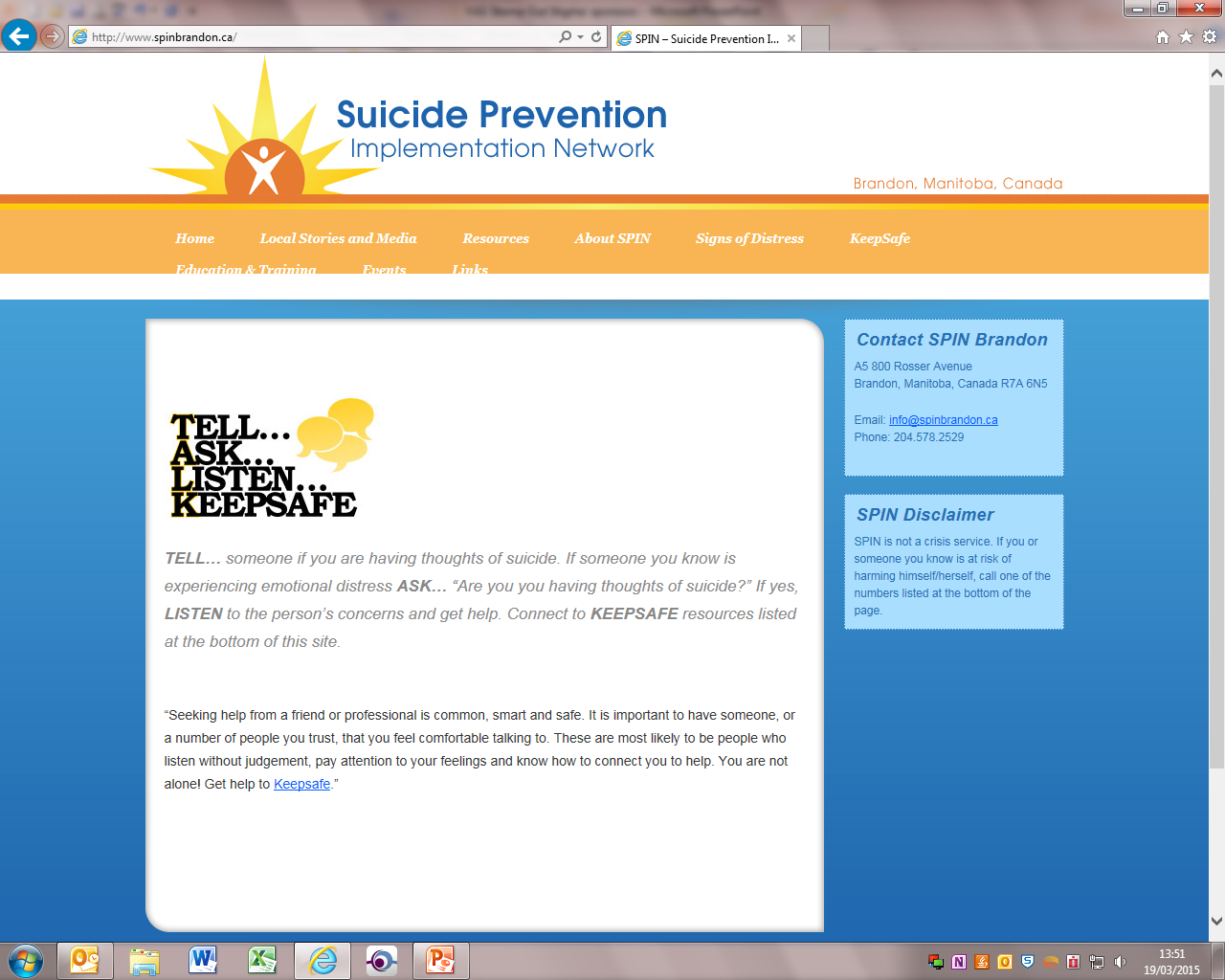 The Brandon & Area Suicide Prevention Implementation Network2019-2020 Funding ApplicationPurpose of Funding:  Each year SPIN provides funding to a maximum of $1500 for groups/organizations to offer programs or events to make Brandon and area suicide-safer.  Those receiving grants will hold SPIN membership and will be required to submit a final report and receipts by March 1, 2020.  Recipients may also be required to provide updates at SPIN meetings and do a presentation to SPIN members at the conclusion of the project.  The amount received will depend on the number of grants requested, as well as the number of people involved/impacted.Submit application by July 31, 2019	Submit to:  SPIN Chair info@spinbrandon.ca  Successful recipients will be notified via email on or by: August 31, 2019         Name of Project Lead(s):_________________________________________________________Organization:___________________________________________________________________Telephone:_____________________________________________________________________Email:_________________________________________________________________________Select the category(s) that applies to your project:Mental Health Promotion/Activities that Building Healthy, Resilient CommunitiesSuicide Prevention InitiativesSuicide Intervention or Post-vention InitiativesPromoting help-seeking behaviour/awareness of resources Other, Please specify _____________________________________________________A. Project InformationFinancials (please  remember that receipts will be needed for final report)Project name:Target audience:Number of anticipated people involved/impacted/in attendance:List & briefly describe how members of the community will be engaged/involved?Briefly describe your project Outcomes to be accomplished by project (e.g. mental wellness, educational/social emotional/resiliency skills etc.)Total Dollar Amount requested: Total Dollar Amount requested: Additional sources of income (receipts not necessary)Additional sources of income (receipts not necessary)Project Grant Dollars Spent (please be detailed as to how funds are to be spent)Project Grant Dollars Spent (please be detailed as to how funds are to be spent)ItemApproximate cost